Pastoral TheologyMDiv Integration and Formation Seminar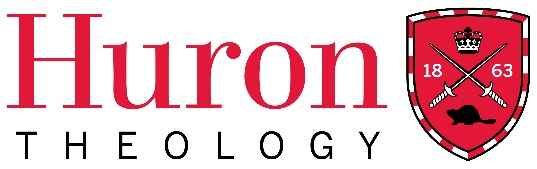 Pastoral Theology 5313BInstructor(s):  	The Rev. Canon Greg SmithContact Info:		Office: A218 			tel.: 519 438 7224 ext. 251			gsmit@uwo.caCourse Description0.5 credit through measured engagement in required and optional co-curricular activities and through reflection upon learning and formation within these activities. RationaleOpportunities outside of regular classroom learning offer the possibility of a well-rounded preparation for ministry, both ordained and non-ordained.  The record of participation in formative related activities outside the classroom can be an important addition within conversations about employment with congregations or ordaining authorities.  This course will serve as an opportunity to integrate program learning and vocational formation.Course SyllabusObjectives and OutcomesAs a result of participation in required and optional co-curricular activities, and thorugh guided reflection in this course, MDiv students will:Broaden their practical expertise in liturgical leadershipBe exposed to a wide range of contemporary theological thoughtConsider the implications for ministry within a wide range of cultural contextsDeepen the experience of spiritual formation and strengthen their resources for a personal spiritual lifeBe aware of the importance of connections to a wide community beyond the classroomIncrease personal resources for the theological engagement within a secular society.Course ContentStudents will be responsible for engaging in a wide range of co-curricular activities over three years in the MDiv program, including those that are required and an additional number of optional activities.  They will work with the Director of Field Education to maintain a record of these activities and register for this credit in the last term of studies.  Students will also participate in an integrative seminar which will bring together learning and reflection upon these experiences.Course MaterialsA list of required co-curricular activities is published and available to students on the Huron Website and Annual Orientation Booklet. A personal record will be kept with the Director of Field Education and updated annually.Assignments and Methods of Evaluation3.1 	It is the student’s responsibility to document participation in activities and to meet with the co-curricular record co-ordinator (currently the Director of Field Education) before the end of each academic year in order to update and verify her/his record.In order to obtain 0.5 course credit towards the MDiv degree, the student will need to record a total of 30 points. This will include 20 points, having completed the required activities and, at least 10 points from optional activities. Points are assigned to each activity as recorded below.Points for Co-curricular requirementsChapel attendance/community prayer ( flexible 3 hr/wk each of 3 years) 5Community lunch & program (1.5 hr/wk each of 3 years) 5Special lectures: Holy Cross, R.T. Orr (each 2 hr once every year) 1St. Peter’s Exchange (2 hr once every year) 1Transcultural Experience, completion of required written proposal and reflection paper (7 days – once during the 3 years) 5Orientation Retreat (8 hr – once every year) 3Optional Co-curricular Activities:BHTS/HSC  (time depends on position) 2First Nations Field Trips   (potentially 2 X 6-8 hr – once during the 3 years)1 or 2Module on Spiritual Practice (6 hr – once during the three years) 1Spiritual Direction (1 hr/mo) 5Voice/Presentation Coaching 2Personal Retreat with monastic house (3 days -  at least once during the 3 years)1Faculty quiet days (when offered) 1Congregational association apart from FE 5211/5212 or FE 5313 internship 3Indigenous Canada 12-lesson module: University of Alberta on line. 5Intercultural Development Inventory (if not part of course work): complete instrument; one day module Group profile; interpretation of profile with qualified assessor; personal development plan working with coach 5Other co-curricular events available at Huron FASS, affiliated colleges at Western, or Western main campus as negotiated with the Director of Field Education 3. This might include theatre, sports or other clubs.3.2 	Students will participate in an integrative seminar in which they will present for 15-20 minutes to their peers: a summary of their co-curricular participation, their initial hopes for their participation and the outcomes for their personal formation and development. This presentation may use any media form open to the creativity of the student.0.5 credit will be earned upon completion of 30 points by the end of the sixth term of full-time studies or as negotiated with the Director of Field Education for part-time students, with approval by the Dean of Theology.Additional Statements:Statement on Use of Electronic Devices during Tests and Exams  It is not appropriate to use technology (such as, but not limited, to laptops, PDAs, cell phones) in the classroom for non-classroom activities.  Such activity is disruptive and is distracting to other students and to the instructor, and can inhibit learning.  Students are expected to respect the classroom environment and to refrain from inappropriate use of technology and other electronic devices in class.Statement on Academic Offences:  Scholastic offences are taken seriously and students are directed to read the appropriate policy, specifically, the definition of what constitutes a Scholastic Offence, at the following web site:  http://www.uwo.ca/univsec/handbook/appeals/scholoff.pdf.”Plagiarism-detecting Software/Computer Marking:  All required papers may be subject to submission for textual similarity review to thecommercial plagiarism detection software under license to the University for the detectionof plagiarism. All papers submitted for such checking will be included as source documentsin the reference database for the purpose of detecting plagiarism of papers subsequentlysubmitted to the system. Use of the service is subject to the licensing agreement, currentlybetween The University of Western Ontario and Turnitin.com ( http://www.turnitin.com ).Computer-marked multiple-choice tests and/or exams may be subject to submission forsimilarity review by software that will check for unusual coincidences in answer patterns thatmay indicate cheating.Support Services:  UWO Registrar’s Office:  http://www4.registrar.uwo.caHuron’s Faculty of Theology, Office of the Dean: http://www.huronuc.on.ca/faculty_of_theology/info_for_current_studentsFaculty of Theology office:  srice@uwo.ca, 519-438-7224, ext. 289Huron’s Writing Skills Centre: http://www.huronuc.on.ca/student_life/writing_servicesStudents who are in emotional/mental distress should refer to Mental Health@Western http://www.uwo.ca/uwocom/mentalhealth/ for a complete list of options about how to obtain help.   UWO Student Support and Development Services:  http://communications.uwo.ca/current_students/student_services.htmAccommodation for absences:If documentation is required for either medical or non-medical academic accommodation, then such documentation must be submitted by the student directly to your Faculty’s Dean’s office (or academic counselor), and not to the instructor. For the Faculty of Theology, all such documentation must be submitted to room A227.  It will be the Dean`s office that will determine if accommodation is warranted.Non-medical absences: One mark will be deducted on a daily basis for late work, and no assignments will be accepted beyond the last day of term. Medical absences:  See also the Policy on Accommodation for Medical Illness—Undergraduate Students, at http://www.uwo.ca/univsec/handbook/appeals/medical.pdf)For work representing 10% or more of the overall grade for the course, a student must present documentation indicating that the student was seriously affected by illness and could not reasonably be expected to meet his/her academic responsibilities.  Documentation must be submitted as soon as possible to your Faculty Dean’s office (Huron Arts & Social Science students should take their documentation to the Academic Counsellor, through the Academic Services Centre at Huron), together with a Request for Relief specifying the nature of the accommodation requested.  The request and documentation will be assessed and appropriate accommodation will be determined by the Dean’s office in consultation with the instructor(s.)  Academic accommodation will be granted ONLY where the documentation indicates that the onset, duration and severity of the illness are such that the student could not reasonably be expected to complete his/her academic responsibilities.  The UWO Student Medical Certificate (SMC) and Request for Relief are available at the Student Centre website (https://studentservices.uwo.ca/secure/index.cfm), Huron University College Academic Counseling website (www.huronuc.on.ca) or from the Dean’s Office or Academic Services Centre at Huron.